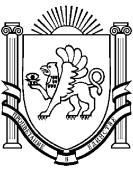 РЕСПУБЛИКА КРЫМБелогорский районКриничненский сельский совет90-ой внеочередной сессии I-го созываР Е Ш Е Н И Е05 июля  2019 года			с. Криничное					№ 411«Об утверждении Положения о порядке наименования (переименования) улиц, площадей, других муниципальных объектов и установке мемориальных досок в муниципальном образовании Криничненское  сельское поселение, Белогорского района, Республики Крым»              В соответствии с Федеральным законом от 06.10.2003 г. № 131-ФЗ "Об общих принципах организации местного самоуправления в Российской Федерации", ст.33 Устава муниципального образования Криничненское сельское поселение», Белогорского района Республики Крым, решения Криничненского сельского поселения «Об утверждении Положения о порядке подготовки, принятия и действия нормативно правовых актов местного самоуправления Криничненского сельского поселения», а также в целях упорядочения процедуры наименования (переименования) улиц, площадей, других муниципальных объектов, а также увековечивания памяти исторических событий и выдающихся граждан, имеющих заслуги перед муниципальным образованием Криничненское сельское поселение, Белогорского района Республики Крым, Криничненский сельский совет                                          РЕШИЛ:1. Утвердить Положение о порядке наименования (переименования) улиц, площадей, других муниципальных объектов и установке мемориальных досок в муниципальном образовании Криничненское сельское поселение Белогорского района согласно Приложения 1. 2. Утвердить Положение о Комиссии по наименованию (переименованию) улиц, площадей, других муниципальных объектов и установке мемориальных досок в муниципальном образовании Криничненское сельское поселение Белогорского района согласно Приложения 2-3. 3. Настоящее Решение подлежит официальному обнародованию на официальном   сайте Криничненского сельского поселения (http://Криничное-адм.рф) и на информационных стендах расположенных на территории Криничненского сельского поселения Белогорского района Республики Крым и вступает в силу с момента его обнародования.4. Контроль за исполнением настоящего решения оставляю за собой.Председатель Криничненского сельского совета-глава администрации Криничненского сельского поселения                                        Е.П. ЩербеневПриложение 1к решению Криничненского сельского совета от « 05 » июля 2019г № 411 Положение о порядке наименования (переименования) улиц, площадей, других муниципальных объектов и установке мемориальных досок в муниципальном образовании Криничненское сельское поселение Белогорского района Республики КрымОбщие положения1.1. Настоящее Положение устанавливает правовые основы деятельности органов местного самоуправления муниципального образования Криничненское сельское поселение Белогорского района Республики Крым в сфере отношений, связанных с наименованием (переименованием) улиц, площадей, других муниципальных объектов и установке памятников, мемориальных досок (памятных знаков) с целью упорядочения выбора, употребления, учета и сохранения наименований как составной части исторического и культурного наследия для населения муниципального образования Криничненское сельское поселение Белогорского района Республики Крым. 1.2. Мемориальные доски устанавливаются в целях увековечения памяти о выдающихся исторических событиях, произошедших в муниципальном образовании Криничненское сельское поселение Белогорского района Республики Крым, а также выдающихся личностей – жителей муниципального образования Криничненского сельского поселения Белогорского района Республики Крым. Мемориальные доски устанавливаются на фасадах, в интерьерах зданий, сооружений, где происходили важнейшие исторические события, проживали или работали выдающиеся личности. Мемориальные доски являются архитектурно-скульптурными произведениями малой формы, предназначенными для установки на фасадах зданий с целью адресного увековечения памяти выдающихся исторических событий и личностей. Суть события или заслуги личности отражаются в художественно выполненном на мемориальной доске лаконичном тексте надписи. В композицию мемориальной доски может включаться скульптурное портретное изображение и элементы тематического декора.1.3. Настоящее Положение определяет:1.3.1. Критерии, являющиеся основаниями для принятия решений об увековечении личностей и выдающихся событий.1.3.2. Порядок рассмотрения и решения вопросов об установке мемориальных досок.1.3.3. Правила установки мемориальных досок.1.3.4. Порядок учета и содержания мемориальных досок.1.3.5. Ответственность за нарушение порядка установления мемориальных досок.1.4. Мемориальные доски устанавливаются на территории муниципального образования Криничненское сельское  поселения Белогорского района Республики Крым, в порядке, предусмотренном настоящим Положением.1.5.Установка мемориальных досок осуществляется на основании постановлений главы администрации Криничненского сельского поселения Белогорского района, Республики Крым.1.4. В целях настоящего Положения используются основные понятия:1) объекты наименования и переименования - здания, сооружения, площади, парки, скверы, линейные транспортные объекты, локальные транспортные объекты, стадионы, спортивные сооружения и прочие объекты;2) линейные транспортные объекты - аллеи, мосты, переулки, проспекты, тупики, улицы, шоссе, эстакады;3) локальные транспортные объекты транспорта - площади и остановки наземного транспорта муниципального образования Криничненское сельское поселение Белогорского района Республики Крым;4) названия (топонимы) - имена собственные, присваиваемые территориальным единицам, линейным и локальным транспортным объектам, служащие для их определения, выделения и распознавания;5) инициатор - физическое или юридическое лицо независимо от организационно-правовой формы и формы собственности, органы местного самоуправления и их должностные лица, инициирующие процесс наименования, переименования объекта или установки мемориальной доски (памятного знака);6) памятник, монумент - скульптура или архитектурное сооружение в память о выдающейся личности или историческом событии, имеющий градоформирующее значение;7) памятные знаки - локальное тематическое произведение с ограниченной сферой восприятия, посвященное увековечиванию события или лица - стелы, скульптурные композиции, монументы, бюсты, мемориальные доски и иные формы;8) выдающиеся деятели - лица, имеющие особые заслуги перед Российской Федерацией, Республикой Крым, Белогорским районом, муниципальным образованием Криничненского сельского поселения Белогорского района Республики Крым, в области науки, культуры, искусства, спорта и других сферах.1.5. Мемориальные доски устанавливаются не ранее чем через пять лет после кончины увековечиваемого лица или даты, когда произошло выдающееся событие в истории города и Отечества.1.5.1. В память о конкретной выдающейся личности или конкретном событии в пределах муниципального образования Криничненского сельского поселения  Белогорского района Республики Крым может быть установлена только одна мемориальная доска.1.5.2. Изготовление и установка мемориальных досок осуществляется за счет средств ходатайствующих органов, общественных объединений, организаций и (или) средств иных физических и юридических лиц.1.5.3. Установка мемориальных досок на зданиях и сооружениях, находящихся в собственности физических и юридических лиц, осуществляется с согласия собственников (владельцев) недвижимого имущества.1.5.4. Собственники (владельцы) зданий вправе устанавливать мемориальные доски на принадлежащих им зданиях без соблюдения порядка установления мемориальных досок, предусмотренного настоящим Положением, если данные мемориальные доски не рассчитаны и не доступны для общественного обозрения.1.6. Предложения о наименовании (переименовании) улиц, площадей, других муниципальных объектов и установке мемориальных досок могут вносить инициативные группы граждан численностью не менее 50 человек, предприятия, учреждения, организации различных форм собственности, общественные объединения, органы территориального общественного самоуправления, Криничненский сельский совет, председатель Криничненского сельского  совета, администрация Криничненского сельского поселения.1.7. Присвоение наименований (переименований) объектам муниципального образования и установке мемориальных досок (памятных знаков), связанных с событиями и гражданами новейшей истории, может производиться независимо от времени, прошедшего со дня события.Перечень необходимых документов для предоставления в Комиссию2.1. Все предложения по наименованию (переименованию) улиц, площадей, других муниципальных объектов и установке мемориальных досок направляются в Комиссию по присвоению наименований (переименований) улиц, площадей, других объектов и установке памятников, мемориальных досок (памятных знаков) (далее по тексту - Комиссия).Комиссия формируется на паритетных началах из представителей депутатского корпуса Криничненского сельского  совета и администрации Криничненского сельского  поселения.Положение о Комиссии, численный и персональный ее состав утверждается постановлением главы администрации Криничненского сельского поселения.2.2. К заявлению на имя председателя Комиссии от коллективов предприятий, учреждений, организаций, общественных организаций, жителей, органов территориального общественного самоуправления, содержащему сведения о местоположении, предлагаемом наименовании улицы, площади, другого муниципального объекта, а также обоснование присвоения такого наименования, обоснование переименования прилагаютсяследующие документы:1) ходатайство на имя главы администрации Криничненского сельского поселения Белогорского района Республики Крым;2) решение (протокол) о создании инициативной группы граждан в случае внесения ими предложений;3) протокол общего собрания - в случае внесения предложений общественным объединением, собранием граждан по месту жительства, предприятием, организацией, учреждением;4) при увековечивании памяти выдающегося гражданина прилагается историческая или биографическая справка о нем с перечнем заслуг перед муниципальным образованием Криничненское сельское поселение Белогорского района Республики Крым Российской Федерацией;5) копии архивных или иных документов, подтверждающих достоверность и значимость событий или заслуги увековечиваемого лица;6) предполагаемый текст надписи на мемориальной доске;7) исключен;8) письменное согласование государственного органа охраны объектов культурного наследия, если здание (сооружение), на котором планируется размещение мемориальной доски, является памятником истории и культуры;9) письменное обязательство ходатайствующей организации и (или) другого юридического лица о финансировании работ по проектированию, изготовлению, установке и обеспечению торжественного открытия мемориальной доски;10) в письменной форме согласие собственников помещений в многоквартирном доме либо согласие собственников иного строения, сооружения, на котором предполагается установить мемориальную доску (памятный знак);11) ходатайства родственников и других физических лиц Комиссией не рассматривается.2.3. В результате рассмотрения ходатайства Комиссия простым большинством голосов принимает одно из следующих решений:2.3.1. Поддержать ходатайство и рекомендовать главе администрации Криничненского сельского поселения принять постановление об установке мемориальной доски.2.3.2. Рекомендовать ходатайствующей организации увековечить память события или выдающейся личности в других формах и информировать главу администрации Криничненского сельского поселении я о принятом решении. 2.3.3. Отклонить ходатайство, направить обратившейся организации мотивированный отказ и информировать главу администрации  Криничненского сельского поселения о принятом решении.2.3.4. В случае, если Комиссией принято решение о поддержке ходатайства, издается постановление главы администрации Криничненского сельского поселения, Белогорского района, Республики Крым об установке мемориальной доски, в котором указывается место установки, текст мемориальной доски, сроки установления.2.4. Во исполнение постановления главы администрации  Криничненского сельского поселения об установке мемориальной доски на территории муниципального образования Криничненского сельского поселения Белогорского района Республики Крым:2.4.1.Ходатайствующая организация готовит и согласовывает художественно-архитектурный проект и место установки мемориальной доски с отделом правовых, земельных и имущественных отношений администрации Криничненского сельского поселения.2.4.2. Отдел правовых, земельных и имущественных отношений Администрации Криничненского сельского поселения координирует вопросы установки мемориальной доски, подготовки и проведения (при необходимости) совместно с заинтересованными организациями церемонии торжественного открытия мемориальной доски.2.5. В случае если заявителем не представлены документы в соответствии с п. 2.2 настоящего Положения, Комиссия в трехдневный срок возвращает представленные документы заявителю и отказывает в письменной форме заявителю в рассмотрении вопроса о наименовании (переименовании) улиц, площадей, других муниципальных объектов и установке мемориальной доски.Порядок наименования (переименования) улиц, площадей, других муниципальных объектов и установления мемориальных досок3.1. Наименование и переименование территориальных единиц или объектов проводятся с учетом мнения местного населения, географических, национальных, бытовых, других местных условий и осуществляются, исходя из принципов научности и обоснованности топонимов. Наименование, присваиваемое территориальной единице или объекту, должно вписываться в уже существующую систему наименований объектов. При этом не допускается присвоение уже имеющихся наименований.3.2. При наименовании или переименовании улиц и других линейных транспортных объектов должны учитываться следующие основные требования:1) топонимы должны быть благозвучными и удобопроизносимыми;2) содержать информацию об историко-культурном развитии муниципального образования Криничненского сельского поселения Белогорского района Республики Крым;3) соответствовать особенностям ландшафта населенного пункта с использованием в качестве основы для топонимов названий рек, лесов, прудов, вошедших в территорию муниципального образования Криничненское сельское поселение Белогорского района Республики Крым;4) быть мотивированными и отражать наиболее индивидуальные характеристики объекта наименования и переименования;5) органически вписываться в существующую систему наименований, сочетаться с существующими названиями географических и иных объектов муниципального образования Криничненского сельского поселения Белогорского района Республики Крым.3.3. Мемориальные доски (памятные знаки) устанавливаются на стенах фасадов зданий или иных сооружений, вблизи мест, связанных со значительными событиями в истории муниципального образования, в парках и скверах, в интерьерах административных зданий.3.4. Мемориальные доски (памятные знаки) могут устанавливаться на стенах фасадов зданий, где жил, работал, служил, учился выдающийся гражданин, а также расположенных на улице, названной в честь выдающегося гражданина или исторического события.3.5. Мемориальные доски (памятные знаки), установленные с нарушением порядка, изложенного в настоящем Положении, демонтируются.Расходы по демонтажу мемориальной доски (памятного знака) возлагаются на юридические или физические лица, установившие мемориальную доску (памятный знак).Порядок содержания мемориальных досок4.1. В случае если мемориальная доска установлена на объекте, который находится в муниципальной собственности, контроль за состоянием осуществляет и обеспечивает текущее содержание мемориальной доски администрация Криничненского сельского поселения.4.2. В случае, если мемориальная доска установлена на объекте, не находящемся в муниципальной собственности, контроль за состоянием, текущее содержание и ремонт мемориальной доски осуществляет организация, на основании ходатайства которой была установлена мемориальная доска.Ответственность за нарушение порядка установления мемориальных  досок.5.1. Граждане, должностные лица, виновные в нарушении настоящего Положения, несут ответственность в соответствии с законодательством.Председатель  Криничненского сельского совета-глава администрации Криничненского сельского поселения                                           Е.П. ЩербеневПриложение 2к решению Криничненского сельского совета от « 05 » июля 2019г № 411 ПОЛОЖЕНИЕо Комиссии по наименованию (переименованию) улиц, площадей, других муниципальных объектов и установке мемориальных досок в муниципальном образовании Криничненского сельского поселения Белогорского района Республики КрымОбщие положения1.1. Комиссия по наименованию (переименованию) улиц, площадей, других муниципальных объектов и установке мемориальных досок в муниципальном образовании Криничненского сельского поселения Белогорского района Республики Крым (далее — Комиссия) создается при администрации Криничненского сельского поселения.1.2. Комиссия является постоянно действующим органом.1.3. Комиссия в своей деятельности руководствуется действующим законодательством Российской Федерации, нормативными правовыми актами Республики Крым, нормативными правовыми актами муниципального образования Криничненского сельского поселения Белогорского района Республики Крым.1.4. Состав Комиссии формируется на паритетных началах из представителей депутатского корпуса Криничненского сельского совета, администрации  Криничненского сельского поселения. Численность Комиссии составляет 6 человек. Состав Комиссии утверждается главой администрации Криничненского сельского поселения.1.5. Комиссия строит свою работу на принципах коллегиальности рассмотрения вопросов и принятия согласованных решений в пределах своей компетенции путем открытого голосования.Функции и полномочия Комиссии2.1. К функциям Комиссии относятся:1) рассмотрение вопросов о наименовании (переименовании) улиц, площадей, других муниципальных объектов и установке мемориальных досок в муниципальном образовании Криничненского сельского поселения Белогорского района Республики Крым;2) осуществление иных функций в соответствии с действующим законодательством Российской Федерации.2.2. Комиссия вправе запрашивать и получать от органов местного самоуправления муниципального образования Криничненского сельского поселения Белогорского района Республики Крым, юридических и физических лиц необходимую информацию по вопросам, относящимся к компетенции Комиссии.Регламент работы Комиссии3.1. Заседания Комиссии проводятся по мере необходимости принятия решений по наименованию (переименованию) улиц, площадей, других муниципальных объектов и установке мемориальных досок и при наличии обращений граждан и юридических лиц в органы местного самоуправления муниципального образования Криничненского сельского поселения Белогорского района Республики Крым.3.2. Вопросы, относящиеся к компетенции Комиссии, направляются председателю Комиссии.3.3. Председатель руководит деятельностью Комиссии и организует ее работу.3.4. Секретарь Комиссии:1) формирует повестку заседания, согласовывает ее с председателем;2) рассылает повестку заседания членам Комиссии не менее чем за 3 дня до дня заседания Комиссии;3) совместно с администрацией Криничненского сельского поселения готовит и представляет материал по рассматриваемому вопросу;4) ведет протокол заседания Комиссии.3.5. Председатель на заседании Комиссии оглашает повестку, ставит на обсуждение предложения членов Комиссии и проекты принимаемых решений, подводит итоги обсуждения после голосования и оглашает принимаемые формулировки, подписывает протоколы заседания комиссии.3.6. Заседание Комиссии правомочно, если на нем присутствуют не менее половины членов Комиссии. Решения Комиссии принимаются простым большинством голосов от числа присутствующих членов Комиссии. Каждый член Комиссии имеет один голос, в случае равенства голосов, голос председателя имеет решающее значение.3.7. Комиссия по итогам рассмотрения предоставленных документов в течение 30 дней со дня регистрации заявления готовит заключение для принятия Криничненским сельским советом одного из следующих решений: 1) поддержать ходатайство о наименовании (переименовании) объектов, об установлении памятников, мемориальной доски (памятного знака) и т.д.;2) рекомендовать инициатору установления памятников, мемориальной доски (памятного знака) увековечить память события или гражданина в других формах;3) отклонить ходатайство с обоснованием причин отказа.3.8. Решения Комиссии носят рекомендательный характер для подготовки решений администрации Криничненского сельского поселения  и оформляются согласно приложению к настоящему Положению, подписывается председателем и секретарем Комиссии.3.9. На основании решения Комиссии секретарь в течение 5 рабочих дней изготавливает проект постановления о наименовании (переименовании) улицы, площади, другого муниципального объекта, установке мемориальной доски.3.10. На основании решения Комиссии об отказе в наименовании (переименовании) улицы, площади, другого муниципального объекта, установке мемориальной доски или о рекомендации об установлении памятников, мемориальной доски (памятного знака) увековечить память события или гражданина в других формах секретарь комиссии в течение трехрабочих дней направляет в письменном виде мотивированный отказ заявителю.3.11. Решение о наименовании (переименовании) объектов, а также установлении памятников, мемориальных досок (памятных знаков), памятников принимается главой администрации Криничненского сельского совета Белогорского района Республики Крым.Председатель  Криничненского сельского совета-глава администрации Криничненского сельского поселения                                           Е.П. ЩербеневПриложение 3к решению Криничненского сельского совета от « 05 » июля 2019г № 411 РЕШЕНИЕКОМИССИИ ПО РАССМОТРЕНИЮ ВОПРОСОВ О НАИМЕНОВАНИИ(ПЕРЕИМЕНОВАНИИ) УЛИЦ, ПЛОЩАДЕЙ, ДРУГИХ МУНИЦИПАЛЬНЫХ ОБЪЕКТОВ, А ТАКЖЕ УСТАНОВКЕ МЕМОРИАЛЬНЫХ ДОСОКс.Криничное                                                       «____»__________ 20___ г.Комиссия по рассмотрению вопросов о наименовании (переименовании) улиц, площадей, других муниципальных объектов, а также установке мемориальных досок в составе председателя__________________________________________________________________,секретаря____________________________________________________________________________________________________________________________,Членов комиссии___________________________________________________________________________________________________________________________(Ф.И.О. присутствующих членов комиссии)Рассмотрев заявление_______________________________________________________________________________________________________________________ (сведения о заявителе)а также представленные материалы (документы)____________________________________________________________________________________________________________________________________(наименование и краткое содержание документов)учитывая, что____________________________________________________________________________________________________________________________________(излагаются мотивы принятия решения)приняла следующее решение:______________________________________________________________________________________________________________________________________________________________________________________________________За принятое решение проголосовало ___ членов комиссии,Против ___ членов комиссии,Воздержалось ___ членов ______________комиссии.Председатель Комиссии______________________ _______________________(подпись) (инициалы, фамилия)Секретарь Комиссии______________________ _______________________(подпись) (инициалы, фамилия)Председатель  Криничненского сельского совета-глава администрацииКриничненского сельского поселения                                          Е.П. Щербенев